Усть-Катавскими полицейскими зарегистрирован факт мошенничестваВ дежурную часть Отдела МВД России по Усть-Катавскому городскому округу обратился местный житель, 1987 года рождения, и сообщил о том, что стал жертвой мошенников. Потерпевший пояснил, что в сети Интернет нашел рекламу о заработке от инвестиций и подал заявку. Заявителю перезвонил мужчина и представился администратором брокерского сайта, поделился информацией о том, что можно вложить денежные средства, а затем получить очень хорошую прибыль. Мужчину заинтересовал данный способ заработка, он согласился перечислись деньги. Потерпевший под руководством злоумышленника неоднократно переводил собственные денежные средства на счета, указанные незнакомцем, на общую сумму 2 630 000 рублей. Когда заявитель решил получить прибыль с вложенных средств, телефоны собеседников оказались недоступны.По данному факту возбуждено уголовное дело по признакам преступления, предусмотренного частью 4 статьи 159 Уголовного кодекса Российской Федерации (мошенничество). Максимальная санкция данной части статьи – лишение свободы на срок до десяти лет.Полицейские проводятся мероприятия, направленные на раскрытие данного противоправного деяния и задержание лиц, причастных к его совершению.Стражи порядка вновь предупреждают о том, что предложения о легком заработке поступают от мошенников. Общаясь якобы с брокерами, будьте бдительны. Прежде чем вкладывать свои деньги куда-либо, соберите информацию об организации, изучите отзывы других вкладчиков, проверьте сведения о наличии лицензии. При поступлении телефонных звонков от якобы сотрудников банков необходимо незамедлительно прервать разговор и перезвонить в кредитную организацию самостоятельно. Будьте бдительны, не поддавайтесь на всевозможные уловки мошенников и не переводите свои сбережения по указанию незнакомцев.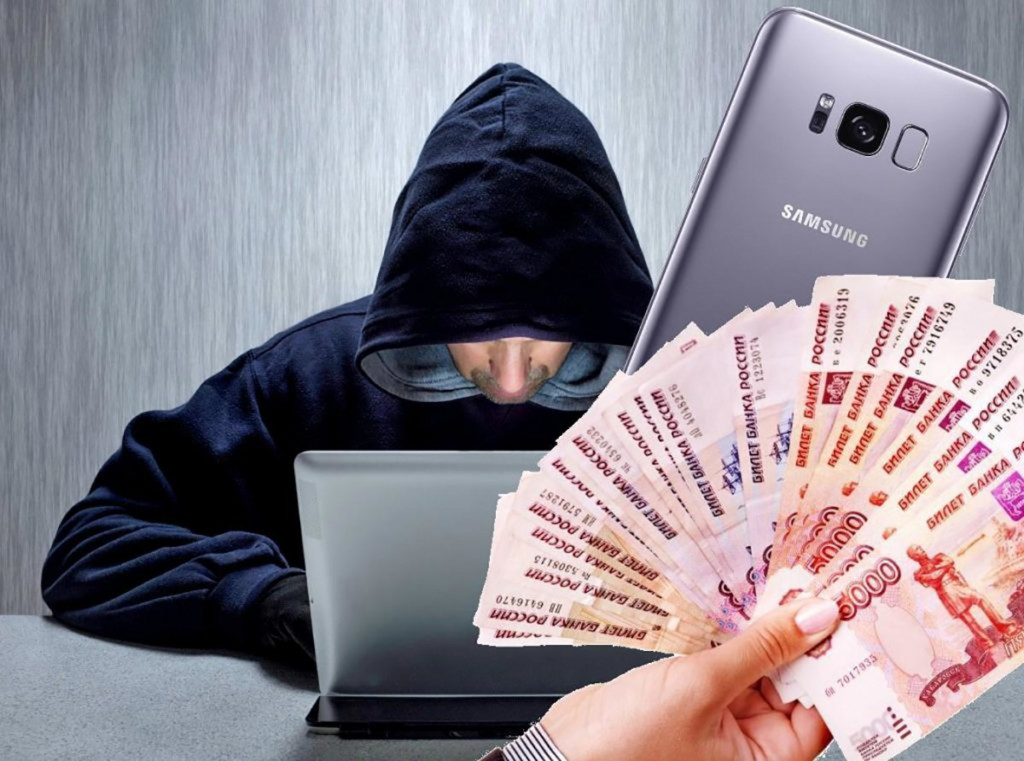 